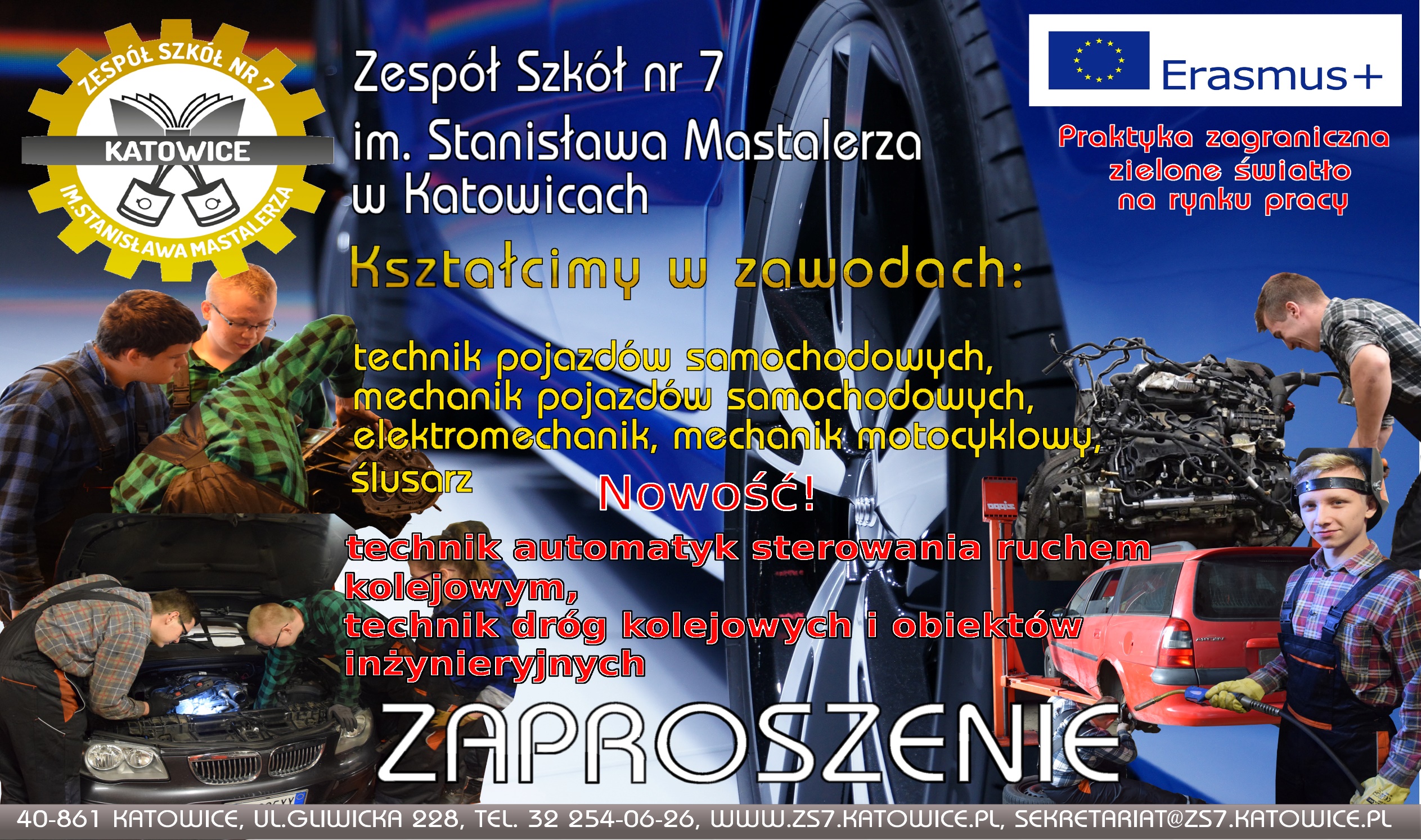 Dyrekcja Zespołu Szkół nr 7 zaprasza  Grono Pedagogiczne na uroczystą akademię podsumowującą  projekt  „Praktyka zagranicą – zielone światło na rynku pracy” w ramach programu Erasmus+, która odbędzie się                       11 kwietnia o godz. 1700.